March 24, 2024Holy Eucharist, Rite IThe Sunday of the PassionPalm Sunday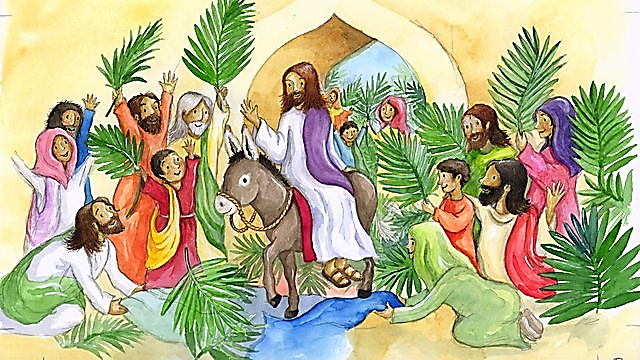 HARRIET CHAPEL,CATOCTIN EPISCOPAL PARISHWorship begins at 9:00 a.m.12625 Catoctin Furnace Road, Thurmont, MD 21788   Phone: 301-271-4554     Web Page: harrietchapel.orgE-mail: harrietchapel@yahoo.comOn Facebook: search “Harriet Chapel”WELCOME! Please make Harriet Chapel your home!  Bishop: The Rt. Rev. Eugene Taylor SuttonBishop Coadjutor: The Rt. Rev. Carrie Schofield-BroadbentPriests: The Rev. Douglas C. Smith                        The Rev. Sally Joyner GiffinMusician:  Stephen HessSenior Warden: David SweeneyJunior Warden:  Joe Ferraro Treasurer: Heather ClabaughSecretary: Karen PattersonVestry Members: Mary Allison, Marcia Bell, Edna and Joe Ferraro, Joshua Gervais, Kathryn Hauser,Karen Patterson, Susie Robinson, Debbie SweeneyOffice Administrator and Newsletter editor: Susan RobinsonTHE MINISTRY OF THE WORDThe service begins in the Parish Hall with theLITURGY OF THE PALMS (see insert)Processional Hymn: All Glory, Laud and Honor                                                                        GH #193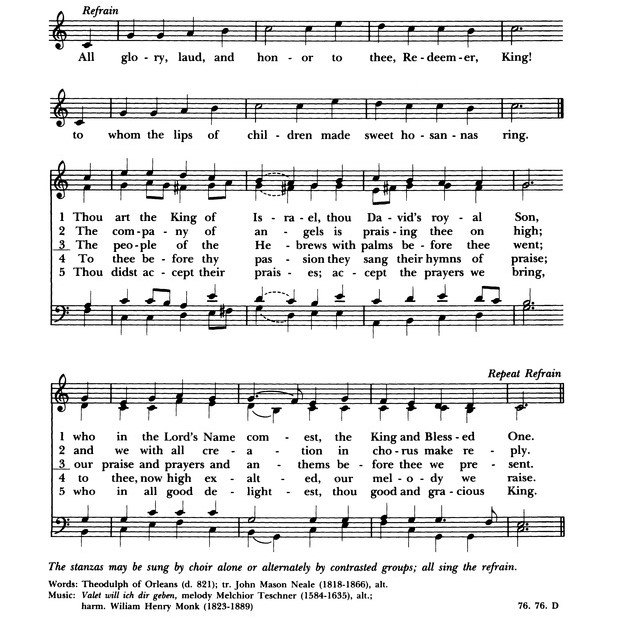 Celebrant: The Lord be with you.Response: And with thy spiritCelebrant: Let us pray.COLLECT OF THE DAY Almighty and everliving God, in your tender love for the human race you sent your Son our Savior Jesus Christ to take upon him our nature, and to suffer death upon the cross, giving us the example of his great humility: Mercifully grant that we may walk in the way of his suffering, and also share in his resurrection; through Jesus Christ our Lord, who lives and reigns’ with you and the Holy Spirit, one God, for ever and ever. Amen.+Please be seated for the readings.THE FIRST LESSON: A Reading from the Prophet Isaiah (50:4-9a)The Lord God has given me the tongue of a teacher,that I may know how to sustain the weary with a word.Morning by morning he wakens--
wakens my ear to listen as those who are taught.The Lord God has opened my ear, and I was not rebellious, I did not turn backward.I gave my back to those who struck me,
and my cheeks to those who pulled out the beard;I did not hide my face from insult and spitting.The Lord God helps me; therefore I have not been disgraced;therefore I have set my face like flint, and I know that I shall not be put to shame;
he who vindicates me is near.Who will contend with me? Let us stand up together.Who are my adversaries? Let them confront me.It is the Lord God who helps me; who will declare me guilty?The Word of the Lord.                                                                           Response: Thanks be to God.THE PSALM: Psalm 31:9-169 Have mercy on me, O Lord, for I am in trouble; *
my eye is consumed with sorrow, and also my throat and my belly.10 For my life is wasted with grief, and my years with sighing; *
my strength fails me because of affliction, and my bones are consumed.11 I have become a reproach to all my enemies and even to my neighbors,
a dismay to those of my acquaintance; *
when they see me in the street they avoid me.12 I am forgotten like a dead man, out of mind; *
I am as useless as a broken pot.13 For I have heard the whispering of the crowd; fear is all around; *
they put their heads together against me; they plot to take my life.14 But as for me, I have trusted in you, O Lord. *
I have said, "You are my God.15 My times are in your hand; *
rescue me from the hand of my enemies, and from those who persecute me.16 Make your face to shine upon your servant, *
and in your loving-kindness save me."+++THE SECOND LESSON comes from Paul’s Letter to the Philippians (2:5-11)Let the same mind be in you that was in Christ Jesus,who, though he was in the form of God,
did not regard equality with God as something to be exploited,but emptied himself, taking the form of a slave, being born in human likeness.And being found in human form, he humbled himself
and became obedient to the point of death--even death on a cross.Therefore God also highly exalted him and gave him the name that is above every name,so that at the name of Jesus every knee should bend, in heaven and on earth and under the earth,and every tongue should confess that Jesus Christ is Lord, to the glory of God the Father.The Word of the Lord.                                                                          Response: Thanks be to God.Gospel Hymn: Blest Be the King Whose Coming (vs. 1-3 before, vs 4 after)                          GH # 191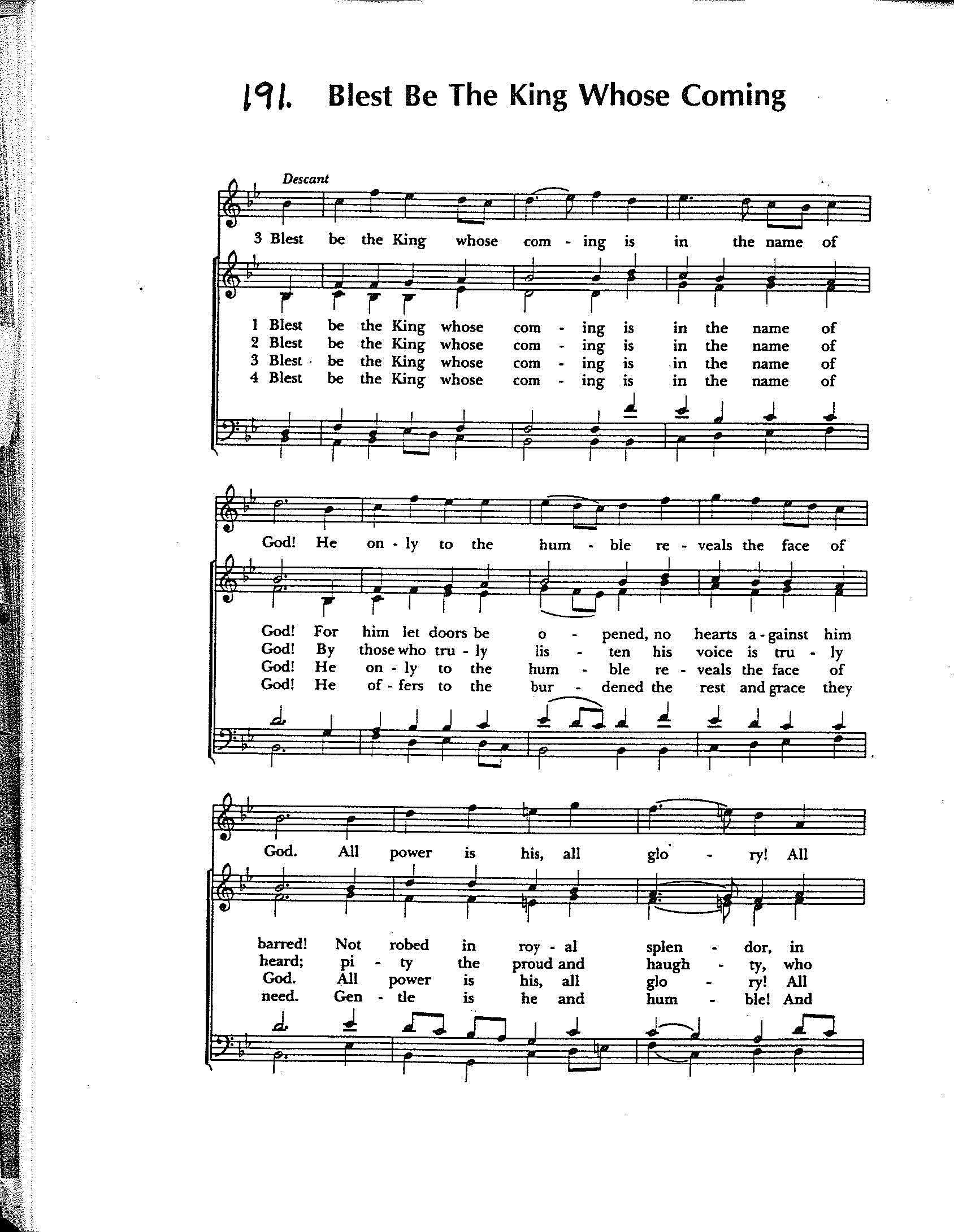 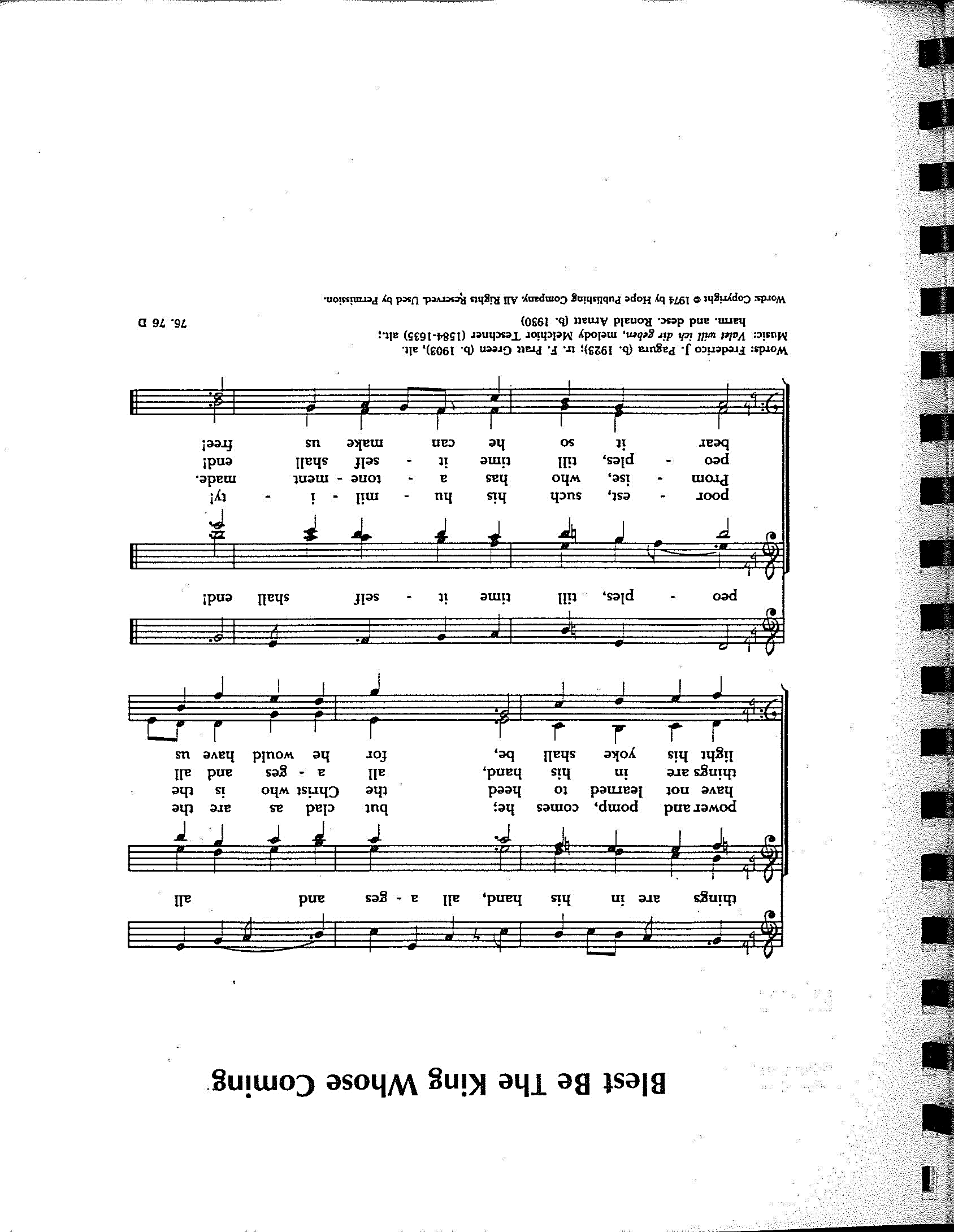 THE PASSION READING+please refer to the separate printout you received upon your arrival. Thank you.THE PRAYERS OF THE PEOPLEL:   Let us pray for the whole state of Christ's Church and the world.  Almighty and everliving God, who in thy holy Word hast taught us to make prayers, and supplications, and to give thanks for all humankind: Receive these our prayers which we offer unto thy divine Majesty, beseeching thee to inspire continually the Universal Church with the spirit of truth, unity, and concord; and grant that all those who do confess thy holy Name may agree in the truth of thy holy Word, and live in unity and godly love. Give grace, O heavenly Father, to all bishops and other ministers especially Justin Welby, the Archbishop of Canterbury; Michael Curry, our Presiding Bishop; Eugene Sutton our Bishop and Carrie Schofield-Broadbent our Bishop Coadjutor; our Priests Douglas C. Smith and Sally B. Joyner Giffin, that they may, both by their life and doctrine, set forth thy true and lively Word, and rightly and duly administer thy holy Sacraments. And to all thy people give thy heavenly grace, and especially to this congregation here present; that, with meek heart and due reverence, they may hear and receive thy holy Word, truly serving thee in holiness and righteousness all the days of their life. We beseech thee also so to rule the hearts and minds of those who bear the authority of government in this and every land especially Joe Biden, our President; Kamala Harris, our Vice President, and Wes Moore, our Governor; and for all elected officials, that they may be led to wise decisions and right actions for the welfare and peace of the world.Open, O Lord, the eyes of all people to behold thy gracious hand in all thy works, that, rejoicing in thy whole creation, they may honor thee with their substance, and be faithful stewards of thy bounty.And we most humbly beseech thee, of thy goodness, O Lord, to comfort and succor;Nancy, Marty Sweeney, Tiffany Whitmore, Zachary Whitmore, Debbie Lamperti, Sarah Wood, Nick Fraley, Trevor Shriner, Bud and Gertie Whetzel, Johnny and Susie Portner, Donald Fuss, Denny Edwards, Jeannie Springer, Betty Grossnickle, Clara Moore, Cathy Betteridge, Kathy Smith, Brett Kelly, Janet Nave, Bob Stakes, Vanessa Pryor, Tracey Stottlemyer, Richard Massey, Ursula Cole, Hawa Freeman, Kathryn Rentzell, Casey Gray, Jo Mason, Susan Akins, Caroline Tate, Joan L., People of Ukraine  and all the victims of the conflict in the Middle East and around the world. We also offer  prayers for those with long-term needs: Bob McAfee, Aaron Teitel, Mitchell Scott, Nathaniel Rentzell, Virginia Rauth, Wilton III,  Sue Shatto, Marcia Bell, Bobby Toms, Susan Hess, Danny Harman, Carla Beck, Adunni Dennis, Karen Hess, Robert  L. Gray Jr., Mae Bolin, John Kent, Bonnie Miller, Cotton Harrison, Robert Ricketts, Susan and Jim Rauth, Nancy and Jerry Anderson, Bessie A., Deborah Boisvert, Debbie Portner, Missy Moser, Becky and The Rev. Scott Slater, Betty and Bob Gray, Joan Wisner, Enid Shannon, Joe Loetell, Rick Moser,and all those who in this transitory life, are in trouble, sorrow, need, sickness, or any other adversity.Prayers for the Departed: And we also bless thy holy Name for all thy servants departed this life in thy faith and fear, (especially for _______), beseeching thee to grant them continual growth in thy love and service; and to grant us grace so to follow the good examples of the Blessed Virgin Mary and all thy saints, that with them we may be partakers of thy heavenly kingdom.BIRTHDAY PRAYER: Watch over your children, O Lord, as their days increase; bless and guide them wherever they may be. Strengthen them when they stand; comfort them when discouraged or sorrowful; raise them up if they fall; and in their hearts may your peace which passes understanding abide all the days of their lives; through Jesus Christ our Lord. Amen.FOR THOSE SERVING OUR COUNTRY: Almighty God, we commend to your gracious care and keeping all the men and women of our armed forces, first responders and their loved ones. Defend them day by day with your heavenly grace; strengthen them in their trials and temptations; give them courage to face the perils which beset them; and grant them a sense of your abiding presence wherever they may be; through Jesus Christ our Lord. Amen. We pray for: Tyler Pescatore, Jake Nichols, Nick Elias, Josh Long, Adam Long, Brandon Clabaugh, Josh Joyner, Eric Donnelly, Ryan Rhooms, Lindsay Sarno,The Sharing of the Peace C:  The peace of the Lord be always with you.                                                                  A:  And with thy spirit. Greet one another in the name of the Lord C: Walk in love as Christ loved us and gave himself for us an offering and sacrifice for God.+please be seated. THE HOLY COMMUNION Choir Anthem: Green Hill, Far Away                                 Please stand, if able.The Doxology (sung) Praise God, from whom all blessings flow; Praise him, all creatures here below;Praise him above, ye heavenly host; Praise Father, Son, and Holy Ghost. Amen.C:  The Lord be with you.A:  And with thy spirit.C:  Lift up your hearts.A:  We lift them up unto the Lord.C:  Let us give thanks unto our Lord God.A:  It is meet and right so to do.C.  It is very meet, right and our bounden duty, that we should at all times, and in all places, give thanks         unto thee, O Lord, holy Father, almighty, everlasting God. Through Jesus Christ our Lord; who for our sins was lifted high upon the cross, that he might draw the whole world to himself; who by his suffering and death became the author of eternal salvation for all who put their trust in him.  Therefore with Angels and Archangels, and with all the company of heaven, we laud and magnify thy glorious Name; evermore praising thee, and singing, Sanctus (Holy, Holy, Holy) (Sung)     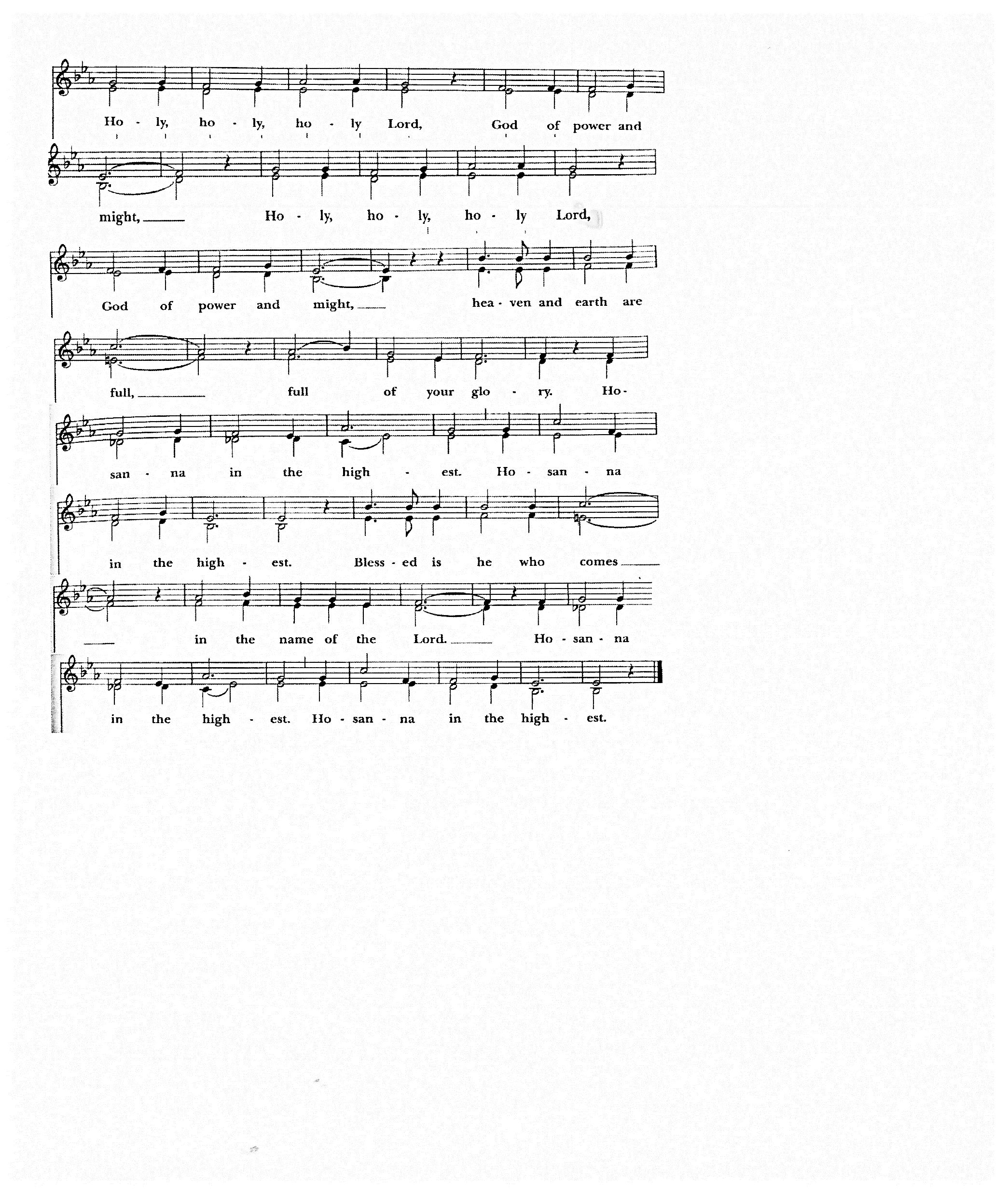 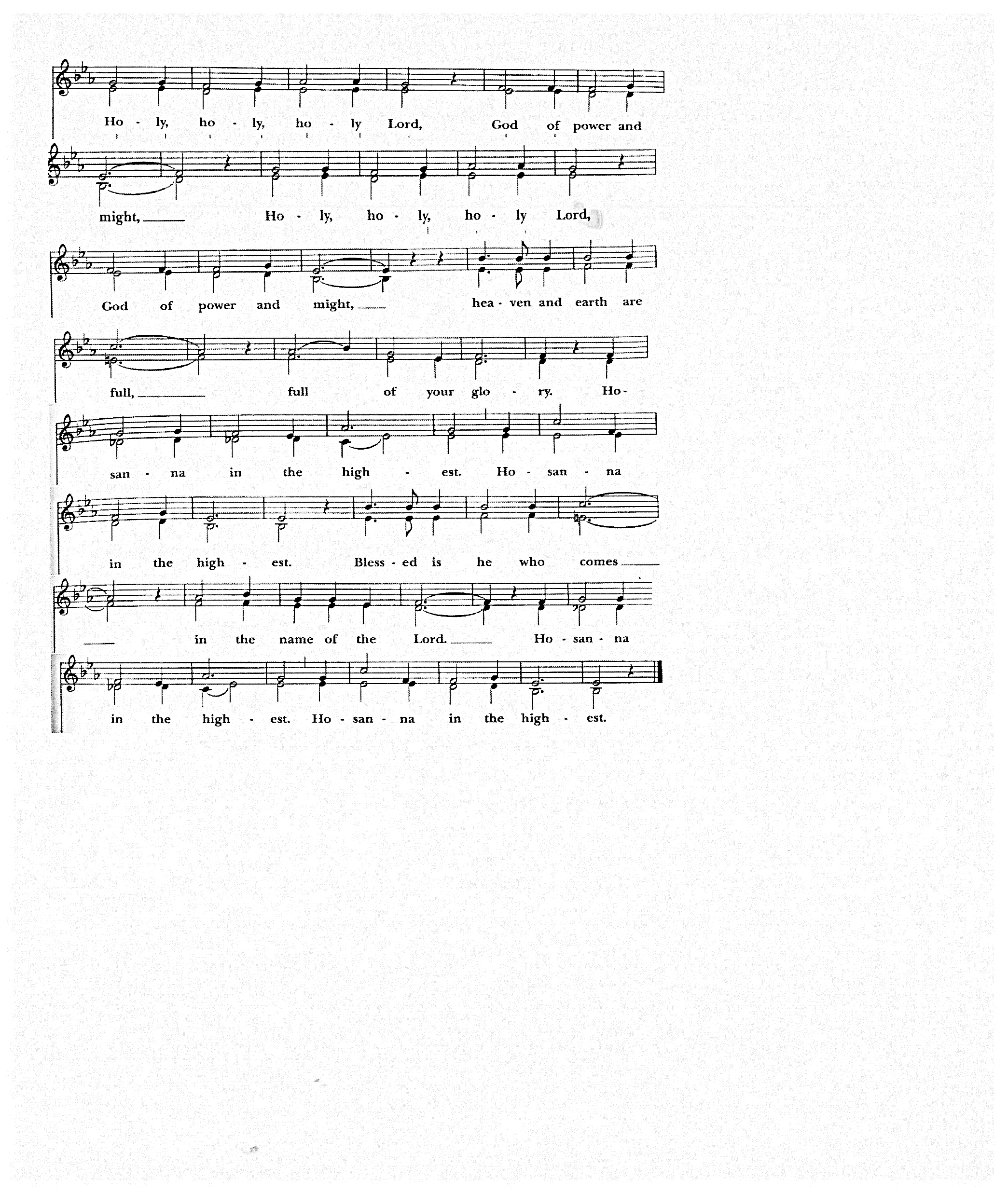 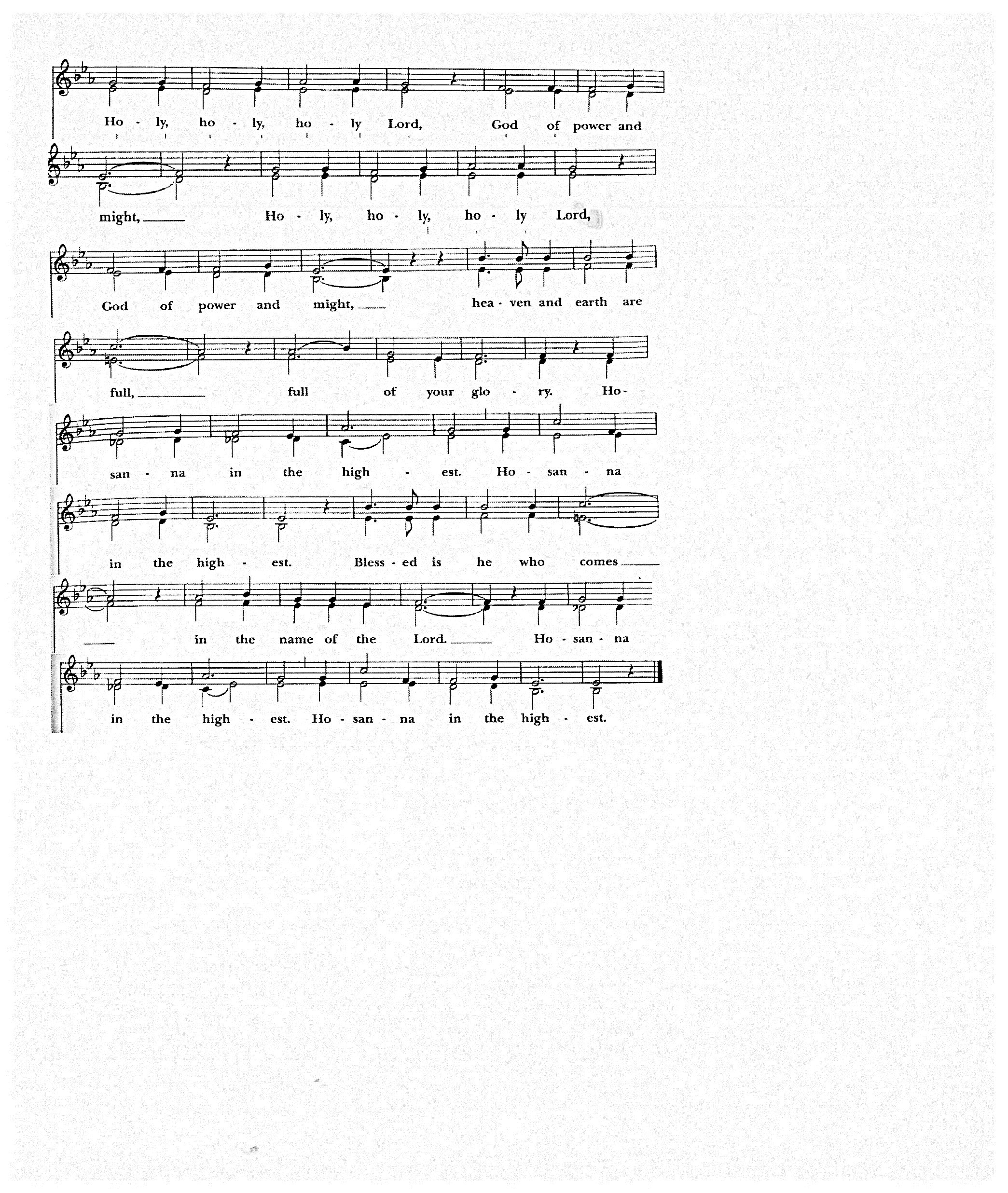 (Please kneel or stand, if able.)C:  All glory be to thee, Almighty God, our heavenly Father, for that thou, of thy tender mercy, didst give thine only Son Jesus Christ to suffer death upon the cross for our redemption; who made there, by his one oblation of himself once offered, a full, perfect, and sufficient sacrifice, oblation, and satisfaction, for the sins of the whole world; and did institute, and in his holy Gospel command us to continue, a perpetual memory of that his precious death and sacrifice, until his coming again.For in the night in which he was betrayed, he took bread; and when he had given thanks, he brake it, and gave it to his disciples, saying, “Take, eat, this is my Body, which is given for you. Do this in remembrance of me.”Likewise, after supper, he took the cup; and when he had given thanks, he gave it to them, saying, “Drink ye all of this; for this is my Blood of the New Testament, which is shed for you, and for many, for the remission of sins. Do this, as oft as ye shall drink it, in remembrance of me.”Wherefore, O Lord and heavenly Father, according to the institution of thy dearly beloved Son our Savior Jesus Christ, we, thy humble servants, do celebrate and make here before thy divine Majesty, with these thy holy gifts, which we now offer unto thee, the memorial thy Son hath commanded us to make; having in remembrance his blessed passion and precious death, his mighty resurrection and glorious ascension; rendering unto thee most hearty thanks for the innumerable benefits procured unto us by the same.And we most humbly beseech thee, O merciful Father, to hear us; and, of thy almighty goodness, vouchsafe to bless and sanctify, with thy Word and Holy Spirit, these thy gifts and creatures of bread and wine; that we, receiving them according to thy Son our Savior Jesus Christ’s holy institution, in remembrance of his death and passion, may be partakers of his most blessed Body and Blood.And we earnestly desire thy fatherly goodness mercifully to accept this our sacrifice of praise and thanksgiving; most humbly beseeching thee to grant that, by the merits and death of thy Son Jesus Christ, and through faith in his blood, we, and all thy whole Church, may obtain remission of our sins, and all other benefits of his passion.A:	And here we offer and present unto thee, O Lord, ourselves, our souls and bodies, to be a reasonable, holy, and living sacrifice unto thee; humbly beseeching thee that we, and all others who shall be partakers of this Holy Communion, may worthily receive the most precious Body and Blood of thy Son Jesus Christ, be filled with thy grace and heavenly benediction, and made one body with him, that he may dwell in us, and we in him.  (Silent pause while bell tolls)A:	And although we are unworthy, through our manifold sins, to offer unto thee any sacrifice, yet we beseech thee to accept this our bounden duty and service, not weighing our merits, but pardoning our offenses, through Jesus Christ our Lord; By whom, and with whom, in the unity of the Holy Ghost, all honor and glory be unto thee, O Father Almighty, world without end. Amen. C:  And now, as our Savior Christ hath taught us, we are bold to say,A: 	Our Father, who art in heaven, hallowed be thy Name, thy kingdom come, thy will be done, on earth as it is in heaven.  Give us this day our daily bread.  And forgive us our trespasses, as we forgive those who trespass against us.  And lead us not into temptation, but deliver us from evil.  For thine is the kingdom, and the power, and the glory, for ever and ever. Amen.The Breaking of the Bread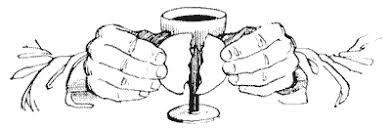 (Silence)C: Christ our Passover is sacrificed for us. A: Therefore, let us keep the feast. 	O Lamb of God, that takest away the sins of the world, have mercy upon us.
O Lamb of God, that takest away the sins of the world, have mercy upon us.
O Lamb of God, that takest away the sins of the world, grant us thy peace.We do not presume to come to this thy Table, O merciful Lord, trusting in our own righteousness, but in thy manifold and great mercies. We are not worthy so much as to gather up the crumbs under thy Table. But thou art the same Lord whose property is always to have mercy. Grant us therefore, gracious Lord, so to eat the flesh of thy dear Son Jesus Christ, and to drink his blood, that we may evermore dwell in him, and he in us. Amen.C:  This is the table of the Lord.      It is made ready for those who love Him and those who want to love Him more.     So, come you who have much faith and you who have little.     You who have been here often, and you who have not been here long.     You who have tried to follow, and you who have failed.     Come, because it is the Lord who invites you, those who seek Him will find Him here.+All baptized persons are welcome to receive Holy Communion, or you may request a blessing by crossing your arms over your chest. If you are unable to come to the altar rail, or if you need a gluten free wafer, please indicate this to the greeters and if you feel called to be baptized at a later date, talk with Fr. Doug or Pastor Sally. Thank you.       Communion Anthem: Jesus Wept                                                                    Sung by Stephen Hess  POST COMMUNION PRAYER C: 	Let us pray.+Please stand, if able.A: 	Almighty and everliving God, we most heartily thank thee for that thou dost feed us, in these holy mysteries, with the spiritual food of the most precious Body and Blood of thy Son our Savior Jesus Christ; and dost assure us thereby of thy favor and goodness towards us; and that we are very members incorporate in the mystical body of thy Son, the blessed company of all faithful people; and are also heirs, through hope, of thy everlasting kingdom. And we humbly beseech thee, O heavenly Father, so to assist us with thy grace, that we may continue in that holy fellowship, and do all such good works as thou hast prepared for us to walk in; through Jesus Christ our Lord, to whom with thee and the Holy Ghost, be all honor and glory, world without end. Amen.Moment of SilenceAnnouncements (please be seated)+Please stand, if you are able for the Recessional.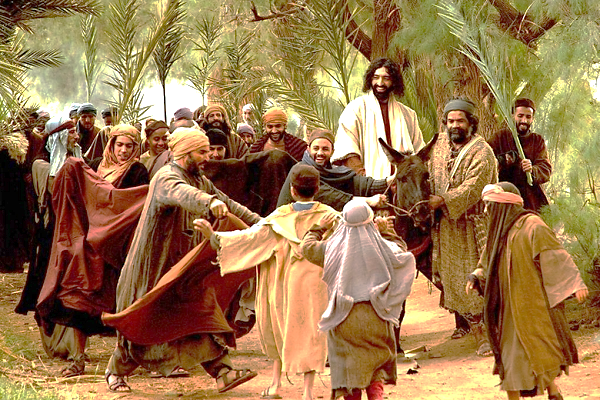 Recessional:   When I Survey the Wondrous Cross                                                         Renew #236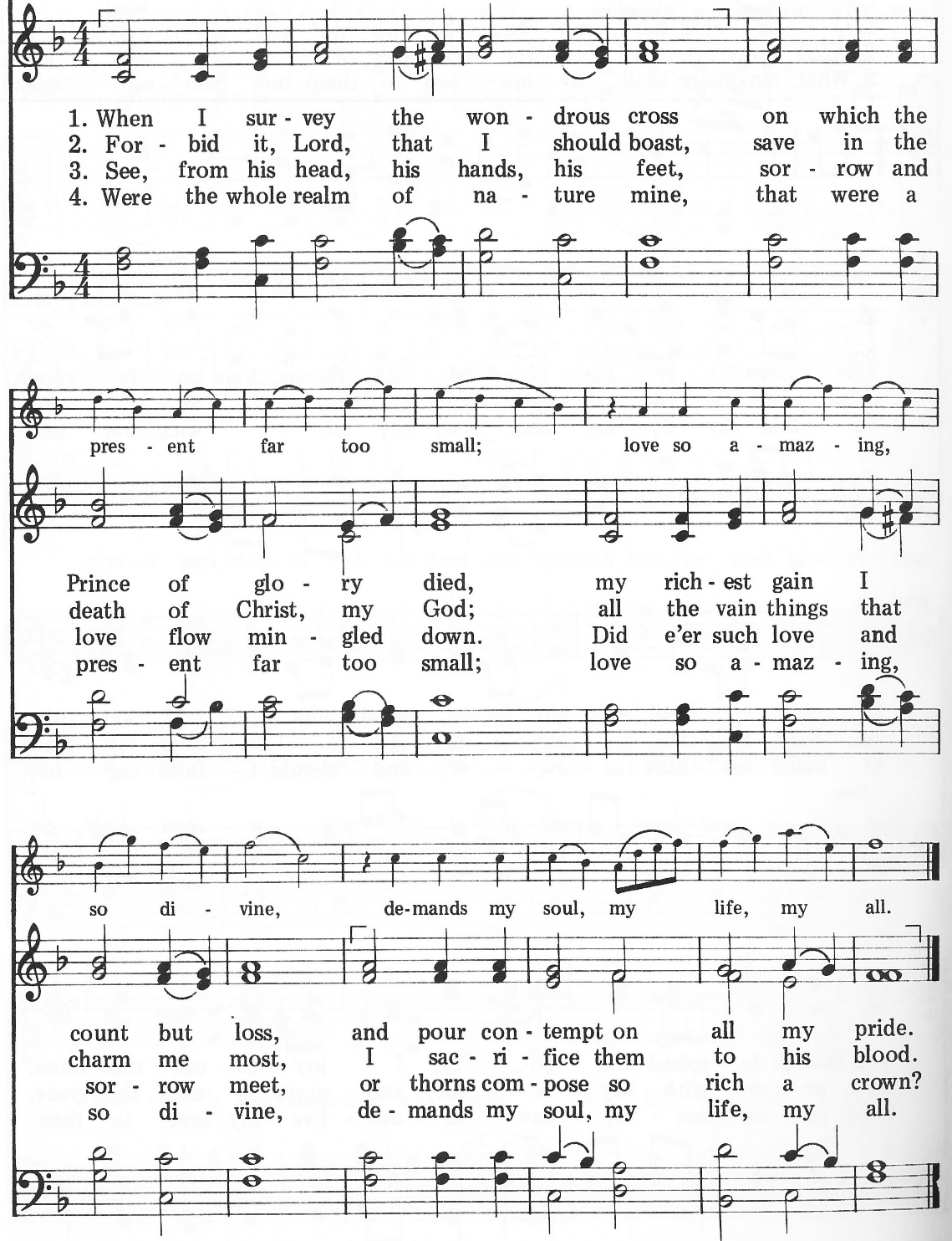 Please depart in silence. Thank you.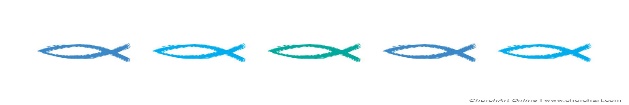 ANNOUNCEMENTSWELCOME! WELCOME! We are happy you are worshipping here today. If you have any questions, the people sitting near you would be happy to help you! + TODAY IS THE DEADLINE TO REQUEST EASTER FLOWERS, if you wish to have flowers placed in the sanctuary for Easter Sunday in memory of or in thanksgiving for someone, please fill out the attached form and see that Susie gets it. Thank you.MAUNDY THURSDAY SERVICE in conjunction with Living Water Inclusive Catholic Community will begin at 7:00 p.m. on March 28th. A signup sheet has been placed in the Narthex for the GETHSEMANE WATCH  that will begin at 9:00 p.m. following our Maundy Thursday service. The  watch will end at 7:00 a.m. Friday morning. Please consider giving an hour to pray and reflect with our Lord, either in the church or at home.GOOD FRIDAY service will begin at 7:00 p.m..SATURDAY, MARCH 30th please join us at 9:00 a.m. as we polish brass and prepare the sanctuary for Easter! The more help we have the less time it will take. EASTER SUNDAY is March 31st. Fr. Doug,  Pastor Sally, and priests from Living Water Inclusive Catholic Community will be participating in our Easter celebration.  Afterwards,  we will have our annual Easter Egg hunt and Easter Luncheon for those who would like to stay. Please bring fresh flowers for the cross. Thank you.JUST A REMINDER as part of our Lenten discipline, let’s see if we can skip fast foods for at least one day a week and use those monies to buy something nutritious for the food bank. Pastor Sally issued a challenge, so lets meet her challenge and keep the baskets in the Narthex full of food. FOOD BANK NEWS: During Lent we have collected over $500.00 in donations for the Food Bank. You can place your donated items in the baskets located in the narthex. As part of our outreach to the local community, let’s fill up these baskets every week. Let’s help each other, support each other in our daily life. Remember the Parable of the Good Samaritan, consider – who is my neighbor?COFFEE/FELLOWSHIP: Please join us for fellowship following our worship service. A big thank you to Ann Hess and Mary Allison for providing last week’s treats.FELLOWSHIP/COFFEE HOUR: +++New sign-up sheets for 2024 have been posted on the bulletin board in the hallway to the parish hall. Please consider signing up, if you are hesitant to host a morning by yourself, ask a friend to join you. Nothing fancy is necessary, whatever you feel comfortable providing will do. The church has paper products, coffee, and water available for your use.A FLOWER SIGNUP SHEET: New flower sign-up sheets are posted in the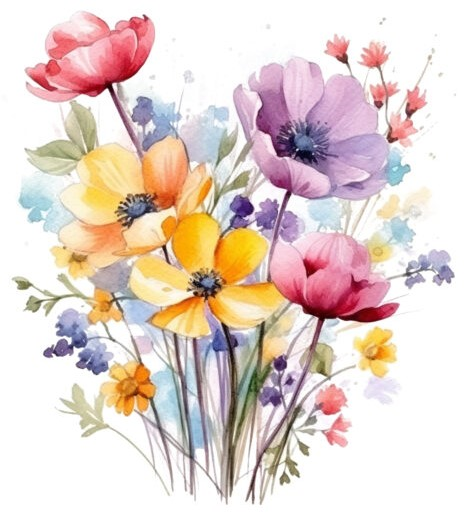 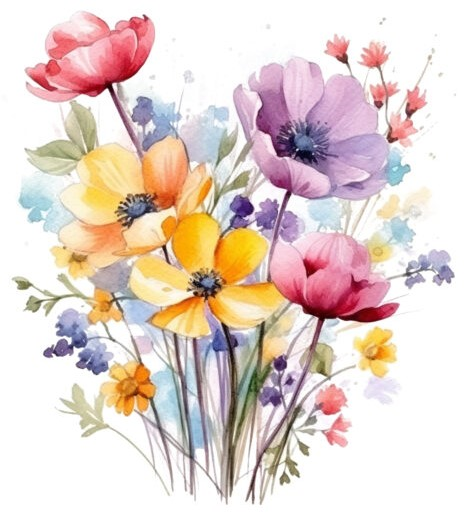 hallway to the parish hall.  The church uses Gateway Florist in Thurmont.The cost of the flowers is $65.00, this includes the vase and delivery.When signing  up you do have the option to indicate whether you would like to provide your own flowers or have the church order them for you.When the season permits, you may use flowers from your own gardens,or you may even use a nice potted plant. +Remember, no artificial flowers are allowed on the altar. We would also like to caution against using live flowers which have been dyed, if these should accidentally get spilled, the dye may damage the carpet.DESIGNATED OFFERINGS: On the first Sunday of each month all loose offerings will go into the Rector’s discretionary Fund, to be used in emergencies. On every 5th Sunday all loose offerings will be used for our Outreach Ministry.ACUTE AND LONG-TERM PRAYER LISTS: Please review your prayer requests and let the church office know if someone can be removed or just moved from one list to another. Thank you.PRAYER INTERCESSOR: Choose one or two people to pray for each week. Praying will help lift their burdens and will bring you closer to God and your neighbors.TO SUPPORT YOUR CHURCH: To ensure that our ministries remain active, and those with needs can still depend on us to help then, we are asking you to continue to give your weekly donations and special gifts to the church. The program, Tithe.ly, is easy to use and upon making a successful transaction you will get an immediate receipt. Here is the link to our donation page – https://tithe.ly/give?c=2426883. You may also continue to support your church by mailing your gifts. Thank you for every gift you can give to support our church and ministries.THE CHIMES NEWSLETTER: The deadline for submitting an article for placement in the newsletter will be the 20th of each month. We want to keep everyone aware of what is going on in our community and church. Thank you for your support and encouragement.REGULARLY SCHEDULED MEETINGS:	*Vestry meets on the third Wednesday, September through July at 7:00 p.m. in the parish hall.	*The Men’s Bible Study Group holds their meetings via telephone conferencing on Mondays at 6:30 p.m. If interested in joining them, please contact John Giffin at: 302-712-5355.   	*A.A. meets in the parish hall at 7:00 p.m. on Tuesdays and at noon on Fridays.LIVING WATER INCLUSIVE CATHOLIC COMMUNITY will be worshipping here at Harriet Chapel on the 2nd, 3rd, and 4th Sundays of each month. Their worship begins at 1:30 p.m. followed by fellowship, all are welcome.MUSIC PROVIDED BY STEPHEN HESS. As always, Stephen, we thank you for your faithful ministry and the many blessings which your ministry has brought to us. INCLEMENT WEATHER POLICY: Fr. Doug and Pastor Sally will always try to get to church for services unless the roads are unsafe. Please use your own discretion about whether the roads near your home are safe for travel. If we know in advance that church will not be held, we will send out an email letting everyone know. In turn, we are asking you to call those whom you believe may not have access to a computer to let them know our status. Please make sure that the office has your correct email address. Thank you.CCLI License #11395626, updated to include streaming license.Father God, thank You that Jesus came humbly,riding  on a donkey,proclaiming peace.We pray for the peace of Jerusalemand for peace in our time.Make us instruments of your peaceand guide us in the ministry of reconciliation.Our hearts bring loved ones to mindwho have yet to acknowledge Jesus’ sacrifice on the crossfor their own sins.May they find peace in You as we have, in Jesus’ name.Amen.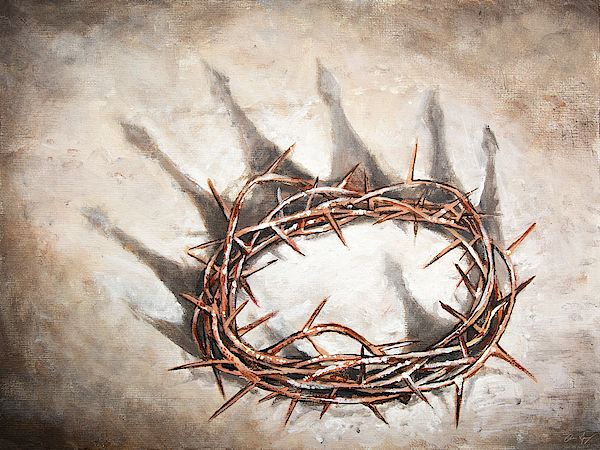 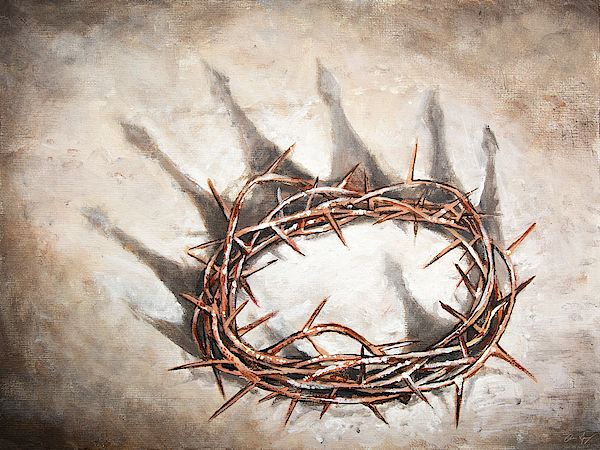 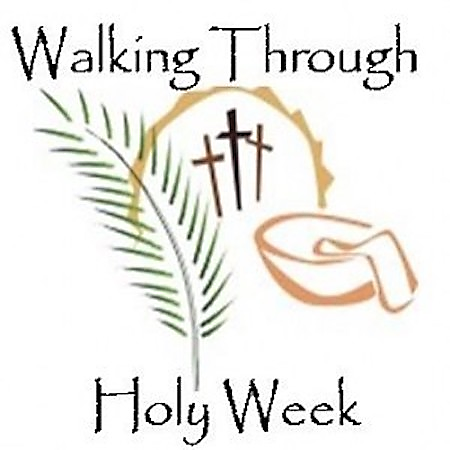 For Harriet Chapel and the Living Water Parishioners:+Maundy Thursday, with hand washing begins at 7:00 p.m., March 28th+Gethsemane Watch begins at 9:00 p.m., March 28th+Gethsemane Watch ends at 7:00a.m., Friday, March 29th+Good Friday Service begins at 7:00 p.m., March 29th+++EASTER SERVICE begins at 9:00 a.m.,Sunday, March 31st.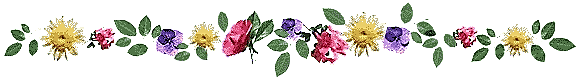 Easter Flowersrequest formIf you would like to have flowers placed in the sanctuary on Easter Sunday in memory of a loved one or in thanksgiving for a blessing, please complete this form and return it by March 24th, Palm Sunday. You may place your completed form in the offering plate or mail to the parish office.Your name:___________________________________ Phone number ________________________Please include the same remembrances as last Year ___________Flowers to be given in memory: ___________________________________________________Flowers to be given in thanksgiving for:_____________________________________________I would like to contribute toward the cost of the flowers _______________________________The flowers are to be donated to the church for continued use __________________________I will take the flowers to someone who is shut in _____________________________________Deadline for returning this request form is,Palm Sunday, March 24th 